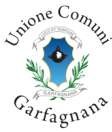 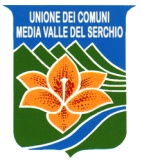 STARTUP AMBITO TURISTICO                                                                     GARFAGNANA – MEDIA VALLE DEL SERCHIOMODULO DA COMPILARE PER AGGIORNAMENTO ANAGRAFICO DELLE STRUTTURE E DELLE ATTIVITA’ PROMOZIONALI 2020NOME DELLA STRUTTURA RICETTIVA .................................................................................................TIPOLOGIA DELLA STRUTTURA RICETTIVA ALBERGHIERA Albergo (specificare le stelle) MotelAlbergo diffusoVillaggio albergoResidenza turistico - alberghiera Residenza d’epoca alberghieraBed and breakfast in forma imprenditorialeResidenza della salute /Beauty farmAltroTIPOLOGIA DELLA STRUTTURA RICETTIVA EXTRALBERGHIERAAffittacamere AgriturismoCasa per ferieOstelloRifugio escursionisticoRifugio alpinoBed & Breakfast a conduzione familiareCasa per vacanzeResidenza d’epocaResidenceLocazione turisticaForesteria per turistiCentro soggiorno studiCountry House (residenze rurali)Residenza d’epoca extralberghieraAltroTIPOLOGIA DELLA STRUTTURA ALL'APERTOVillaggio turisticoCampeggioParco di  VacanzaAltro
ALTRO TIPO DI ESERCIZIO TURISTICO (es. Ristorante, Tour Operator, organizzatori di eventi, cooperative di guide, organizzatori di attività sportive ecc..) ……………………………………………………………………………………………………………………………………………………………………………………………………………………………………INDIRIZZO STRUTTURA e/o ESERCIZIO Comune…………………………………………………………………………………………………………Frazione…………………………………………………………………………………………………………Via…………………………………..n.civico…………………………………………………………...……..NUMERI TELEFONICI ……………………………………………………………………………………………………………………………………………………………………………………………………………………………………EMAIL ……………………………………………………………………………………………………………………………………………………………………………………………………………………………………SITO WEB ……………………………………………………………………………………………………………………………………………………………………………………………………………………………………SOCIAL NETWORK ……………………………………………………………………………………………………………………………………………………………………………………………………………………………………CARATTERISTICHE DELLA STRUTTURA  O DELL’ESERCIZIO (facoltativo) ……………………………………………………………………………………………………………………………………………………………………………………………………………………………………………………………………………………………………………………………………………………………………………………………………………………………………………………………………………………………………………………………………………………………………………………………PRINCIPALI ATTIVITA’ CHE SI PREVEDE DI REALIZZARE NEL CORSO DEL 2020 E DI CUI SI RICHIEDE LA PROMOZIONE ATTRAVERSO I CANALI CHE VENGONO ATTIVATI DALL’AMBITO TURISTICODenominazione……………………………………………………………………………………………….Luogo di svolgimento…………………………………………………………………………………………Data di svolgimento……………….dal………………….al………………………………………………….Se si svolge ogni anno indicare il numero dell’edizione………………………………………………………Se diverso dal gestore dell’esercizio indicare l’organizzatore ………………………………………………..Denominazione……………………………………………………………………………………………….Luogo di svolgimento…………………………………………………………………………………………Data di svolgimento……………….dal………………….al………………………………………………….Se si svolge ogni anno indicare il numero dell’edizione………………………………………………………Se diverso dal gestore dell’esercizio indicare l’organizzatore ………………………………………………..Denominazione……………………………………………………………………………………………….Luogo di svolgimento…………………………………………………………………………………………Data di svolgimento……………….dal………………….al………………………………………………….Se si svolge ogni anno indicare il numero dell’edizione………………………………………………………Se diverso dal gestore dell’esercizio indicare l’organizzatore ……………………………………………….. (Ripetere per ogni evento)PERSONA DI RIFERIMENTO Nome…………………………………………………………………………………………………………Cognome……………………………………………………………………………………………………..Telefono………………………………………………………………………………………………………e-mail…………………………………………………………………………………………………………